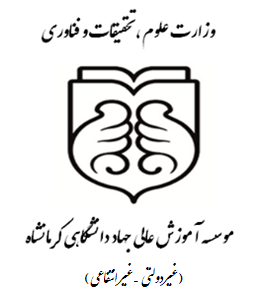 فرم اعلام نمره تک درس به اداره آموزشدانشکده: موسسه آموزش عالی جهاددانشگاهی کرمانشاه				نام درس:گروه آموزشی:	تعداد واحد:نام استاد:	تاریخ تهیه:اداره آموزشبدینوسیله نمره انفرادی درس ....................................... آقا/ خانم ........................................ دانشجوی رشته ......................... مقطع تحصیلی ............................... به شماره دانشجویی ................................. به شرح ذیل اعلام می‌گردد.نام و امضاء استاد مربوطه:نام و امضاء مدیر گروه:تاریخ ارسال نمره به آموزش:آموزش در تاریخ ................................................ تحویل و ثبت شد.مهر و امضاء آموزشردیفعنوان درسنمره درس به عددنمره درس به حروف